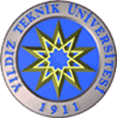 YILDIZ TEKNİK ÜNİVERSİTESİSÜREKLİ İŞÇİ İZİN FORMU(TEMİZLİK / BÜRO DESTEK / GÜVENLİK)İzin Talep EdeninAdı Soyadı                     :                                                               Çalıştığı Birim : Kurum Sicil Numarası :	          Görevi              : İşe Giriş Tarihi              :  İzin Türü                        :      Ücretli İzin (Mesai, Evlilik, Doğum, Babalık, Ölüm izinleri vb.)                                                    Ücretsiz İzin (Ücretsiz Doğum İzni, Top. Söz. İzni, Diğer Ücretsiz İzin vb.)                                               Yıllık Ücretli İzinİzne Hak Kazandığı Tarih :                                                          Toplam İzin Süresi          :  İzne Başlama Tarihi         :                                                           İzin Bitiş Tarihi                 : İş Başı Yapacağı Tarih     :                                                            Kullanılacak İzin Süresi  :  Kalan İzin Süresi               :                                                            Ücretsiz Yol İzni              :     -     gün                                  Vekalet edecek personelin adı soyadı: Yukarıda belirtilen tarihler arasında izin kullanmamı müsaadelerinize arz ederim.İzinde Bulunacağı Adresi :	Tarih/İmzaTelefon No                         :  ONAYLAYAN …./ …./..…..Yetkili Birim AmiriAdı-Soyadı / İmzaDağıtım:Bilgi                                               :                                                         Gereği                                 :Personelin Görev Yaptığı Birim                                                          Destek Hizmetleri Şube MüdürlüğüPersonel Daire Başkanlığıİdari ve Mali İşler Daire Başkanlığı                                                     